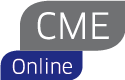 CME-Online: AVG in uw praktijkKorte samenvatting:Mag je in de wachtkamer een patiënt nog wel bij zijn naam noemen? De AVG stelt een aantal voorwaarden aan (zorg) organisaties om zorgvuldig om te gaan met persoonsgegevens. Het implementeren van deze eisen ligt voor een groot deel bij de praktijkhouder, directie. Maar van individuele zorgverleners wordt ook verwacht dat zij weten wat ze wanneer wel of niet mogen doen. En wat ze daarbij van hun werkgever mogen verwachten. Enige basiskennis van de AVG helpt daarbij.  De AVG is van toepassing op de geheel of gedeeltelijk geautomatiseerde verwerking, alsmede op de verwerking van persoonsgegevens die in een bestand zijn opgenomen of die bestemd zijn om daarin te worden opgenomen. De AVG zit verweven in al uw dagelijkse werkzaamheden, denk hierbij bijvoorbeeld aan:als een patiënt vraagt om een verwijsbrief of begroting te mailen.als je ziet dat de kast met papieren dossiers openstaat.hoelang mogen jouw eigen gegevens bewaard blijven als je uit dienst gaat.Vanaf het moment dat de AVG van kracht was, 25 mei 2018, bleek het in de praktijk toch lastig te zijn om op de juiste manier invulling te geven aan de eisen van de AVG. In deze cursus gaat Lia Wildeman in op de toepassing van de AVG binnen uw praktijk. Er zullen praktijkvoorbeelden behandeld gaan worden en u krijgt adviezen aangereikt die u zelf direct in uw eigen praktijk kunt gaan toepassen. Leerdoelen:Na het volgen van deze cursus:kent u de uitgangspunten en kernbegrippen uit de AVGherkent u de AVG in dagelijkse situaties kunt u de privacyprincipes vertalen naar de praktijkweet u wanneer u een interne- of externe melding dient te maken